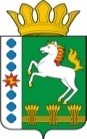 КОНТРОЛЬНО-СЧЕТНЫЙ ОРГАН ШАРЫПОВСКОГО РАЙОНАКрасноярского краяЗаключениена проект Постановления администрации Ивановского сельсовета «О внесении изменений в Постановление администрации Ивановского сельсовета от 29.10.2013 № 85 «Об утверждении муниципальной программы Ивановского  сельсовета «Муниципальное управление» 19 января  2016 год 							          № 03Настоящее экспертное заключение подготовлено Контрольно – счетным органом Шарыповского района на основании ст. 157 Бюджетного  кодекса Российской Федерации, ст. 9 Федерального закона от 07.02.2011 № 6-ФЗ «Об общих принципах организации и деятельности контрольно – счетных органов субъектов Российской Федерации и муниципальных образований», ст. 5 Решения Шарыповского районного Совета депутатов от 20.09.2012 № 31/289р «О внесении изменений и дополнений в Решение Шарыповского районного Совета депутатов от 21.06.2012 № 28/272р «О создании Контрольно – счетного органа Шарыповского района» (в ред. от 20.03.2014 № 46/536р, от 25.09.2014 № 51/573р, от 26.02.2015 № 56/671р), Соглашения от 01.01.2015 «О передаче Контрольно-счетному органу Шарыповского района полномочий Контрольно-счетного органа Ивановского  сельсовета по осуществлению внешнего муниципального финансового контроля».          Представленный на экспертизу проект Постановления администрации Ивановского сельсовета «О внесении изменений в Постановление администрации Ивановского сельсовета от 29.10.2013 № 85 «Об утверждении муниципальной программы Ивановского сельсовета «Муниципальное управление» направлен в Контрольно – счетный орган Шарыповского района 18 января 2016 года, разработчиком данного проекта Постановления является администрация Ивановского сельсовета Шарыповского района. Основанием для разработки муниципальной программы являются:- статья 179 Бюджетного кодекса Российской Федерации;- Постановление администрации Ивановского сельсовета от 25.07.2013 № 65 «Об утверждении Порядка принятия решений о разработке  муниципальных программ Ивановского сельсовета, их формировании и реализации»;- распоряжение администрации Ивановского сельсовета от 31.07.2013  № 10 «Об утверждении перечня муниципальных программ Ивановского  сельсовета».Ответственный исполнитель муниципальной программы администрация Ивановского сельсовета.Соисполнители муниципальной программы отсутствуют.Подпрограммами муниципальной программы являются:«Управление муниципальным имуществом и  земельными ресурсами».«Управление муниципальными финансами».«Обеспечения документами территориального планирования».«Повышение энергетической эффективности и сокращение энергетических издержек в бюджетном секторе».«Обеспечение реализации муниципальной программы».Мероприятие проведено 18-19 января  2016 года.В ходе подготовки заключения Контрольно – счетным органом Шарыповского района были проанализированы следующие материалы:- проект Постановления администрации Ивановского сельсовета «О внесении изменений в постановление администрации Ивановского  сельсовета от 29.10.2013 № 85 «Об утверждении муниципальной программы Ивановского сельсовета «Муниципальное управление»;- паспорт муниципальной программы Ивановского  сельсовета «Муниципальное управление».В ходе подготовки заключения Контрольно – счетным органом Шарыповского района были проанализированы следующие материалы:- Постановления администрации Ивановского сельсовета Шарыповского района «О внесении изменений и дополнений в Постановление администрации Ивановского сельсовета  от 29.10.2013 № 85 «Об утверждении муниципальной программы «Муниципальное управление» (в ред. от 30.03.2015 № 49, от 29.06.2015 № 79, от 30.09.2015 № 120, от 16.11.2015 № 131);- паспорт муниципальной программы «Муниципальное управление».  Рассмотрев представленные материалы к проекту Постановления установлено следующее:В соответствии с проектом Постановления происходит изменение по строке (пункту) «Информация по ресурсному обеспечению программы, в том числе в разбивке по источникам финансирования, по годам реализации программы».После внесения изменений строка  будет читаться:Увеличение бюджетных ассигнований составило в сумме 9 694,90 руб. (0,08%), в том числе:- уменьшение за счет краевого бюджета в сумме 963,10 руб. (3,55%);- увеличение за счет средств бюджета поселения в сумме 10 648,00 руб. (0,09%).Вносятся изменения в подпрограмму 5 «Обеспечение реализации муниципальной программы» по строке «Объемы и источники финансирования в целом и по годам реализации подпрограммы».После внесения изменений строка  будет читаться:Увеличение бюджетных ассигнований составило в сумме 9 694,90 руб. (0,08%), в том числе:уменьшение за счет краевого бюджета в сумме 963,10 руб. (3,55%), из них;- на основании уведомления администрации Шарыповского района об изменении бюджетных ассигнований от  21.12.2015 № 1384  уменьшение бюджетных ассигнований в сумме 910,10 руб. по региональным выплатам и выплатам, обеспечивающим уровень заработной платы работников бюджетной сферы не ниже размера минимальной заработной платы (минимального размера оплаты труда);- на основании уведомления администрации Шарыповского района об изменении бюджетных ассигнований от  07.12.2015 № 1129 уменьшение бюджетных ассигнований в сумме 53,00 руб. по выполнению государственных полномочий по созданию и обеспечению деятельности административных комиссий.увеличение за счет средств бюджета поселения в сумме 10 648,00 руб. (0,09%) на основании уведомления администрации Шарыповского района об изменении бюджетных ассигнований от  03.11.2015 № 1029 в связи с приобретением программного обеспечения ViPNet Client3.x (КС1).При проверке правильности планирования и составления проекта Постановления  нарушений не установлено.На основании выше изложенного Контрольно – счетный орган Шарыповского района предлагает администрации Ивановского сельсовета принять проект Постановления администрации Ивановского сельсовета «О внесении изменений в постановление администрации Ивановского сельсовета от 29.10.2013 № 85 «Об утверждении муниципальной программы Ивановского  сельсовета «Муниципальное управление» (в ред. от 30.03.2015 № 49, от 29.06.2015 № 79, от 30.09.2015 № 120, от 16.11.2015 № 131).ПредседательКонтрольно – счетного органа						Г.В СавчукАудиторКонтрольно – счетного органа						И.В. ШмидтИнформация по ресурсному обеспечению программы, в том числе в разбивке по источникам финансирования, по годам реализации программы Предыдущая редакция Постановление Предлагаемая редакция программы (проект Постановления)Информация по ресурсному обеспечению программы, в том числе в разбивке по источникам финансирования, по годам реализации программы Планируемое финансирование программных мероприятий  составляет  12 769 908,34 руб., в том числе за счет средств:федерального бюджета  396 495,00 руб. из них:2014 год – 99 400,00  руб.;2015 год – 93 495,00 руб.;2016 год – 104 500,00 руб.;2017 год – 99 100,00 руб.;краевого бюджета 27 093,00 руб.,  из них:2014 год – 5 146,00  руб.;2015 год – 11 347,00 руб.;2016 год – 5 300,00 руб.;2017 год – 5 300,00 руб.бюджета поселения 12 346 320,34 руб.  из них: 2014 год – 3 021 045,64  руб.;2015 год – 2 963 832,60 руб.;2016 год – 3 140 202,80 руб.;2017 год – 3 221 239,30 руб.Планируемое финансирование программных мероприятий  составляет  12 779 593,24  руб., в том числе за счет средств:федерального бюджета  396 495,00 руб. из них:2014 год – 99 400,00  руб.;2015 год – 93 495,00 руб.;2016 год – 104 500,00 руб.;2017 год – 99 100,00 руб.;краевого бюджета 26 129,90 руб.,  из них:2014 год – 5 146,00  руб.;2015 год – 10 383,90 руб.;2016 год – 5 300,00 руб.;2017 год – 5 300,00 руб.бюджета поселения 12 356 968,34 руб.  из них: 2014 год – 3 021 045,64  руб.;2015 год – 2 974 480,60 руб.;2016 год – 3 140 202,80 руб.;2017 год – 3 221 239,30 руб.Информация по ресурсному обеспечению программы, в том числе в разбивке по источникам финансирования, по годам реализации программы Предыдущая редакция Постановление Предлагаемая редакция программы (проект Постановления)Информация по ресурсному обеспечению программы, в том числе в разбивке по источникам финансирования, по годам реализации программы Планируемое финансирование программных мероприятий  составляет  12 245 791,00 руб., в том числе за счет средств:федерального бюджета  396 495,00 руб. из них:2014 год – 99 400,00  руб.;2015 год – 93 495,00 руб.;2016 год – 104 500,00 руб.;2017 год – 99 100,00 руб.;краевого бюджета 27 093,00 руб.,  из них:2014 год – 5 146,00  руб.;2015 год – 11 347,00 руб.;2016 год – 5 300,00 руб.;2017 год – 5 300,00 руб.бюджета поселения 11 822 203,00 руб.  из них: 2014 год – 2 907 963,00  руб.;2015 год – 2 815 966,00 руб.;2016 год – 3 025 902,00 руб.;2017 год – 3 072 372,00 руб.Планируемое финансирование программных мероприятий  составляет  12 255 475,90 руб., в том числе за счет средств:федерального бюджета  396 495,00 руб. из них:2014 год – 99 400,00  руб.;2015 год – 93 495,00 руб.;2016 год – 104 500,00 руб.;2017 год – 99 100,00 руб.;краевого бюджета 26 129,90 руб.,  из них:2014 год – 5 146,00  руб.;2015 год – 10 383,90 руб.;2016 год – 5 300,00 руб.;2017 год – 5 300,00 руб.бюджета поселения 11 832 851,00 руб.  из них: 2014 год – 2 907 963,00  руб.;2015 год – 2 826 614,00 руб.;2016 год – 3 025 902,00 руб.;2017 год – 3 072 372,00 руб.